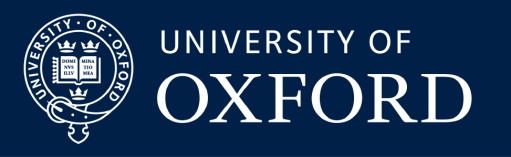 NDM Research Building, Oxford University, Old Road Campus, Roosevelt Drive, Headington, OXFORD, OX3 7FZDECLARATION: PLEASE FILL OUT THIS FORM FOR ALL BIOLOGICAL SAMPLES GOING ABROADPlease give as much information as possible as this will speed up clearanceSigned:Date:SenderAddressUK telephone number+44(0)From what organism (if any) does the sample derive fromWhat is the sample stored in (ie saline solution/bovine serum) including size and type of containerHow is it packaged? (eg glass/plastic, dry shipper, sry ice, ice pack_Full description and history of the productIs the sample hazardous? If so state UN number that applies. Otherwise state ‘Non-toxic/non hazardous’What will it be used forCountry of originValue (for customs purposes)Recipients nameRecipients AddressIndicate temperature for storage